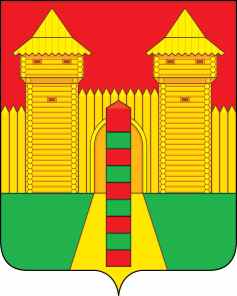 АДМИНИСТРАЦИЯ  МУНИЦИПАЛЬНОГО  ОБРАЗОВАНИЯ «ШУМЯЧСКИЙ  РАЙОН» СМОЛЕНСКОЙ  ОБЛАСТИРАСПОРЯЖЕНИЕот 01.03.2022г. № 52-р           п. Шумячи       В соответствии со ст.28 Устава муниципального образования «Шумячский район» Смоленской области, на основании распоряжения Администрации                            муниципального образования «Шумячский район» Смоленской области от 25.02.2022г. № 45-р «О приеме в собственность муниципального образования                   «Шумячский район» Смоленской области  объектов, относящихся к государственной собственности Смоленской области»         Утвердить прилагаемый акт о закреплении за Муниципальным бюджетным учреждением дополнительного образования «Шумячский Дом детского творчества» объектов на праве оперативного управления от 28.02.2022г.Глава муниципального образования«Шумячский район» Смоленской области                                          А.Н. ВасильевОб утверждении акта о закреплении за Муниципальным бюджетным                    учреждением дополнительного               образования «Шумячский Дом                детского творчества» объектов на праве оперативного управления